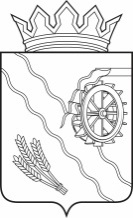 АДМИНИСТРАЦИЯ ШЕГАРСКОГО РАЙОНАТОМСКОЙ ОБЛАСТИП О С Т А Н О В Л Е Н И Е06.03.2023	№ 212с. МельниковоО внесении изменений в постановление Администрации Шегарского района от 01.04.2011 №252 «Об утверждении Порядка финансирования физкультурных мероприятий, спортивных мероприятий, организационно-методических мероприятий и иных мероприятий, проводимых за счет средств местного бюджета»В соответствии с Федеральным законом от 04.12.2007 года №329 «О физической культуре и спорте в Российской Федерации», в целях развития и поддержки спорта, стимулирования высоких достижений спортсменов Шегарского района и их тренеровПОСТАНОВЛЯЮ:Внести в постановление Администрации Шегарского района от 01.04.2011 №252 «Об утверждении Порядка финансирования физкультурных мероприятий, спортивных мероприятий, организационно-методических мероприятий и иных мероприятий, проводимых за счет средств местного бюджета» следующие изменения:1.1. В наименовании постановления и порядка исключить слово «проводимых».1.2. Нормы расходов на обеспечение питанием участников официальных физкультурных мероприятий, спортивных мероприятий и тренировочных мероприятий изложить в новой редакции согласно приложению к настоящему постановлению.Настоящее постановление подлежит официальному опубликованию в информационно-телекоммуникационной сети «Интернет» на официальном сайте муниципального образования «Шегарский район».Постановление вступает в силу со дня опубликования и распространяет своё действие на правоотношения, возникшие с 01.01.2023.Контроль за исполнением настоящего постановления возложить на Заместителя Главы Шегарского района по социальной сфере.Глава Шегарского района	А.К. МихкельсонА.В. Рогутенок23228Приложениек постановлению Администрации Шегарского районаот 06.03.2023 № 212Нормы расходовна обеспечение питанием участников официальных физкультурных мероприятий, спортивных мероприятий и тренировочных мероприятийПримечание:При отсутствии возможности обеспечения организованного питания по безналичному расчету, участникам официальных физкультурных мероприятий и спортивных мероприятий выдаются по ведомости наличные денежные средства по Нормам, установленным настоящим Порядком.Уровень официальных физкультурных мероприятий, спортивных мероприятий, тренировочных мероприятийНормы расходовна одного человека в день(в рублях)Продолжительность мероприятий, в дняхМуниципальные (районные), межмуниципальные физкультурные мероприятия и спортивные мероприятия,тренировочные мероприятия по подготовке к ним550200в соответствии с Вызовом и Регламентом(положением)до 18 днейОбластные (региональные) официальные физкультурные и спортивные мероприятиятренировочные мероприятия по подготовке к ним600250в соответствии с Регламентом(положением)до 18 днейМежрегиональные и всероссийские официальные физкультурные мероприятия и спортивные мероприятия (кроме чемпионатов России)тренировочные мероприятия по подготовке к ним600400в соответствии с Вызовом и Регламентом(положением)до 18 днейЧемпионаты России, международные физкультурные мероприятия и спортивные мероприятия, проводимые на территории Российской Федерациитренировочные мероприятия по подготовке к ним, проводимые на территории Российской Федерации800в соответствии с Вызовом и Регламентом(положением)до 24 днейМеждународные физкультурные мероприятия и спортивные мероприятия, проводимые на территории иностранных государств тренировочные мероприятия по подготовке к ним, проводимые на территории иностранных государствУстанавливается в размере, не превышающем размер суточных, установленный постановлением Правительства РФ от 26.12.2005 № 812в соответствии с Вызовом и Регламентом(положением)до 24 дней